附件2：交通指南    一、楚天粤海国际大酒店    1、酒店地址： 湖北省武汉市武昌东湖路181号    2、酒店电话：027-86628888    二、交通指南    1、天河国际机场到楚天粤海国际大酒店乘出租车至酒店需91元左右。公交/地铁：机场巴士三线 → 轨道交通2号线 → 轨道交通4号线至东亭站A出口    2、武汉站到楚天粤海国际大酒店乘出租车至酒店需22元左右。公交/地铁：乘轨道交通4号线至东亭站A出口。    三、参考地图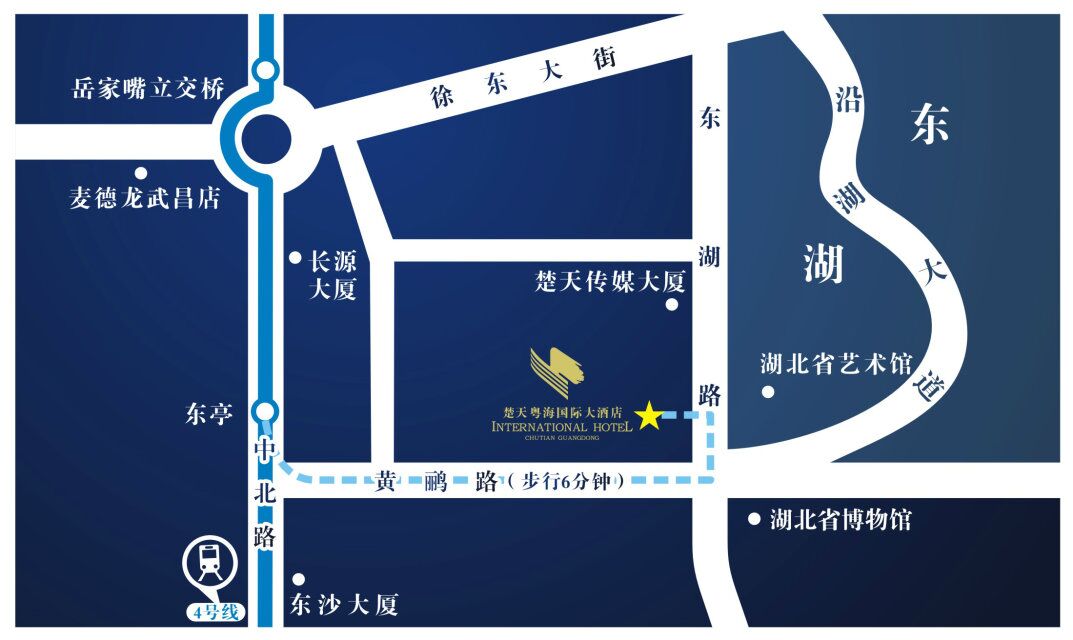 